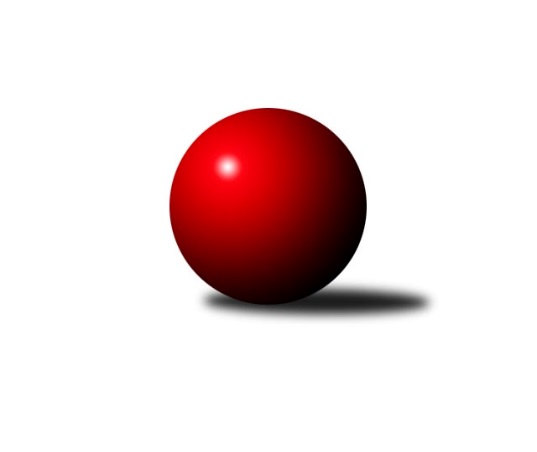 Č.14Ročník 2019/2020	6.3.2020Nejlepšího výkonu v tomto kole: 2764 dosáhlo družstvo: TJ Sokol Nové Hrady Jihočeský KP1 2019/2020Výsledky 14. kolaSouhrnný přehled výsledků:TJ Sokol Chotoviny B	- TJ Sokol Nové Hrady 	0:8	2600:2764	4.0:8.0	31.1.TJ Nová Ves u Českých Budějovic 	- KK Hilton Sez. Ústí A	3:5	2578:2604	4.0:8.0	31.1.TJ Spartak Soběslav 	- TJ Loko Č. Budějovice B	7.5:0.5	2443:2265	10.0:2.0	31.1.KK Hilton Sez. Ústí B	- TJ Sokol Písek A	3:5	2607:2629	7.0:5.0	31.1.KK Český Krumlov A	- TJ Dynamo Č. Budějovice A	2:6	2381:2411	5.5:6.5	31.1.TJ Centropen Dačice D	- TJ Kunžak A	5:3	2644:2543	7.0:5.0	31.1.TJ Spartak Soběslav 	- TJ Sokol Písek A	0:0	0:0	0.0:0.0	13.3.TJ Sokol Chotoviny B	- KK Hilton Sez. Ústí B	6:2	2640:2623	6.5:5.5	21.1.KK Hilton Sez. Ústí A	- KK Český Krumlov A	8:0	2922:2614	10.0:2.0	7.2.TJ Sokol Písek A	- TJ Kunžak A	6.5:1.5	2432:2371	8.0:4.0	7.2.TJ Nová Ves u Českých Budějovic 	- TJ Centropen Dačice D	5:3	2600:2586	8.0:4.0	7.2.TJ Loko Č. Budějovice B	- TJ Sokol Nové Hrady 	3:5	2528:2595	4.5:7.5	7.2.TJ Dynamo Č. Budějovice A	- TJ Spartak Soběslav 	5:3	2456:2395	7.0:5.0	7.2.KK Český Krumlov A	- TJ Nová Ves u Českých Budějovic 	6:2	2475:2413	9.0:3.0	13.2.TJ Sokol Chotoviny B	- TJ Kunžak A	6:2	2539:2515	8.0:4.0	14.2.KK Hilton Sez. Ústí B	- TJ Loko Č. Budějovice B	5:3	2683:2674	4.5:7.5	14.2.TJ Spartak Soběslav 	- KK Hilton Sez. Ústí A	7:1	2412:2327	8.5:3.5	14.2.TJ Centropen Dačice D	- TJ Sokol Písek A	6:2	2594:2511	8.0:4.0	14.2.TJ Sokol Nové Hrady 	- TJ Dynamo Č. Budějovice A	0:0	0:0	0.0:0.0	13.3.TJ Sokol Chotoviny B	- TJ Sokol Písek A	2:6	2584:2592	4.0:8.0	21.2.TJ Nová Ves u Českých Budějovic 	- TJ Spartak Soběslav 	6:2	2573:2438	8.0:4.0	21.2.KK Hilton Sez. Ústí A	- TJ Sokol Nové Hrady 	6:2	2841:2692	8.0:4.0	21.2.TJ Dynamo Č. Budějovice A	- KK Hilton Sez. Ústí B	6:2	2529:2352	9.0:3.0	21.2.TJ Loko Č. Budějovice B	- TJ Kunžak A	5:3	2506:2490	5.5:6.5	21.2.KK Český Krumlov A	- TJ Centropen Dačice D	1:7	2272:2391	3.5:8.5	21.2.TJ Sokol Chotoviny B	- TJ Centropen Dačice D	3:5	2629:2634	7.0:5.0	28.2.TJ Kunžak A	- TJ Dynamo Č. Budějovice A	5:3	2594:2477	7.5:4.5	28.2.TJ Sokol Písek A	- TJ Loko Č. Budějovice B	5:3	2513:2369	9.0:3.0	28.2.KK Hilton Sez. Ústí B	- KK Hilton Sez. Ústí A	2:6	2733:2896	5.0:7.0	28.2.TJ Nová Ves u Českých Budějovic 	- TJ Sokol Nové Hrady 	2:6	2540:2566	6.0:6.0	28.2.KK Český Krumlov A	- TJ Spartak Soběslav 	5.5:2.5	2443:2327	8.0:4.0	28.2.TJ Sokol Chotoviny B	- TJ Loko Č. Budějovice B	6:2	2677:2609	8.0:4.0	6.3.TJ Spartak Soběslav 	- TJ Centropen Dačice D	3:5	2380:2413	5.5:6.5	6.3.TJ Nová Ves u Českých Budějovic 	- KK Hilton Sez. Ústí B	6:2	2565:2521	6.5:5.5	6.3.KK Hilton Sez. Ústí A	- TJ Kunžak A	5:3	2733:2725	7.0:5.0	6.3.TJ Sokol Nové Hrady 	- KK Český Krumlov A	5:3	2636:2572	6.0:6.0	6.3.TJ Dynamo Č. Budějovice A	- TJ Sokol Písek A	5:3	2366:2292	7.5:4.5	6.3.TJ Sokol Chotoviny B	- TJ Dynamo Č. Budějovice A	0:0	0:0	0.0:0.0	20.3.TJ Spartak Soběslav 	- TJ Sokol Nové Hrady 	0:0	0:0	0.0:0.0	20.3.TJ Sokol Písek A	- KK Hilton Sez. Ústí A	0:0	0:0	0.0:0.0	20.3.KK Hilton Sez. Ústí B	- KK Český Krumlov A	0:0	0:0	0.0:0.0	20.3.TJ Kunžak A	- TJ Nová Ves u Českých Budějovic 	0:0	0:0	0.0:0.0	20.3.TJ Centropen Dačice D	- TJ Loko Č. Budějovice B	0:0	0:0	0.0:0.0	20.3.TJ Sokol Chotoviny B	- KK Hilton Sez. Ústí A	0:0	0:0	0.0:0.0	27.3.KK Hilton Sez. Ústí B	- TJ Spartak Soběslav 	0:0	0:0	0.0:0.0	27.3.TJ Nová Ves u Českých Budějovic 	- TJ Sokol Písek A	0:0	0:0	0.0:0.0	27.3.KK Český Krumlov A	- TJ Kunžak A	0:0	0:0	0.0:0.0	27.3.TJ Sokol Nové Hrady 	- TJ Centropen Dačice D	0:0	0:0	0.0:0.0	27.3.TJ Loko Č. Budějovice B	- TJ Dynamo Č. Budějovice A	0:0	0:0	0.0:0.0	27.3.TJ Sokol Chotoviny B	- TJ Nová Ves u Českých Budějovic 	0:0	0:0	0.0:0.0	3.4.TJ Kunžak A	- TJ Spartak Soběslav 	0:0	0:0	0.0:0.0	3.4.KK Hilton Sez. Ústí B	- TJ Sokol Nové Hrady 	0:0	0:0	0.0:0.0	3.4.TJ Loko Č. Budějovice B	- KK Hilton Sez. Ústí A	0:0	0:0	0.0:0.0	3.4.KK Český Krumlov A	- TJ Sokol Písek A	0:0	0:0	0.0:0.0	3.4.TJ Centropen Dačice D	- TJ Dynamo Č. Budějovice A	0:0	0:0	0.0:0.0	3.4.Tabulka družstev:	1.	KK Hilton Sez. Ústí A	19	17	0	2	110.0 : 42.0 	145.5 : 82.5 	 2582	34	2.	TJ Sokol Nové Hrady	18	14	0	4	95.5 : 48.5 	127.5 : 88.5 	 2583	28	3.	TJ Centropen Dačice D	19	13	2	4	96.0 : 56.0 	134.5 : 93.5 	 2568	28	4.	TJ Nová Ves u Českých Budějovic	19	11	0	8	83.5 : 68.5 	120.0 : 108.0 	 2502	22	5.	TJ Dynamo Č. Budějovice A	18	10	0	8	72.5 : 71.5 	99.5 : 116.5 	 2385	20	6.	KK Hilton Sez. Ústí B	19	7	2	10	62.5 : 89.5 	99.0 : 129.0 	 2481	16	7.	TJ Spartak Soběslav	18	7	1	10	74.0 : 70.0 	114.5 : 101.5 	 2453	15	8.	TJ Loko Č. Budějovice B	19	7	0	12	68.5 : 83.5 	103.0 : 125.0 	 2483	14	9.	TJ Sokol Písek A	18	6	1	11	63.5 : 80.5 	104.0 : 112.0 	 2472	13	10.	TJ Kunžak A	19	6	1	12	70.5 : 81.5 	113.5 : 114.5 	 2446	13	11.	TJ Sokol Chotoviny B	19	6	1	12	56.0 : 96.0 	95.5 : 132.5 	 2447	13	12.	KK Český Krumlov A	19	3	2	14	43.5 : 108.5 	87.5 : 140.5 	 2458	8Podrobné výsledky kola:	 TJ Sokol Chotoviny B	2600	0:8	2764	TJ Sokol Nové Hrady 	Iva Svatošová	 	 218 	 236 		454 	 1:1 	 462 	 	240 	 222		Jiří Jelínek	Alena Makovcová	 	 213 	 214 		427 	 0:2 	 462 	 	227 	 235		Tereza Kříhová	Lenka Křemenová	 	 185 	 214 		399 	 1:1 	 430 	 	228 	 202		Jiří Konárek	Jiří Svačina	 	 204 	 219 		423 	 1:1 	 471 	 	255 	 216		Milan Bedri	Pavel Makovec	 	 216 	 240 		456 	 1:1 	 486 	 	265 	 221		Stanislava Hladká	Lenka Křemenová	 	 219 	 222 		441 	 0:2 	 453 	 	228 	 225		Michal Kanděrarozhodčí: Alena MakovcováNejlepší výkon utkání: 486 - Stanislava Hladká	 TJ Nová Ves u Českých Budějovic 	2578	3:5	2604	KK Hilton Sez. Ústí A	Jan Tesař	 	 222 	 235 		457 	 1:1 	 440 	 	223 	 217		Jan Novák	Pavel Jesenič	 	 211 	 198 		409 	 1:1 	 399 	 	190 	 209		Dušan Lanžhotský	Josef Fojta	 	 224 	 184 		408 	 1:1 	 433 	 	202 	 231		Jozef Jakubčík	Jiří Pokorný	 	 214 	 221 		435 	 0:2 	 458 	 	224 	 234		Michal Mikuláštík	Saša Sklenář	 	 208 	 227 		435 	 1:1 	 424 	 	215 	 209		Pavel Vrbík	Martin Vašíček	 	 216 	 218 		434 	 0:2 	 450 	 	224 	 226		Dušan Jelínekrozhodčí: Dobroslava ProcházkováNejlepší výkon utkání: 458 - Michal Mikuláštík	 TJ Spartak Soběslav 	2443	7.5:0.5	2265	TJ Loko Č. Budějovice B	Jaroslav Chalaš	 	 185 	 202 		387 	 1:1 	 359 	 	191 	 168		Václav Klojda ml.	Alena Dudová	 	 196 	 216 		412 	 2:0 	 392 	 	183 	 209		Karel Vlášek	Vlastimil Šlajs	 	 198 	 219 		417 	 2:0 	 371 	 	189 	 182		Jiří Douda	Luboš Přibyl	 	 217 	 221 		438 	 2:0 	 392 	 	205 	 187		Tomáš Polánský	Jindřich Kopic	 	 203 	 172 		375 	 1:1 	 375 	 	194 	 181		Jan Sýkora	Jan Štefan	 	 202 	 212 		414 	 2:0 	 376 	 	185 	 191		Bedřich Vondrušrozhodčí: Pavel NěmecNejlepší výkon utkání: 438 - Luboš Přibyl	 KK Hilton Sez. Ústí B	2607	3:5	2629	TJ Sokol Písek A	Miloš Mikulaštík	 	 199 	 229 		428 	 0:2 	 490 	 	239 	 251		Vladislav Papáček	Jana Dvořáková	 	 205 	 206 		411 	 2:0 	 399 	 	200 	 199		Tomáš Brückler	Pavel Blažek	 	 210 	 222 		432 	 0:2 	 475 	 	237 	 238		Nikola Sobíšková	Jiří Mára	 	 194 	 226 		420 	 1:1 	 425 	 	204 	 221		Petr Kolařík	Michal Klimeš	 	 219 	 215 		434 	 2:0 	 401 	 	191 	 210		Alexandra Králová	Miroslav Dvořák	 	 256 	 226 		482 	 2:0 	 439 	 	223 	 216		Jitka Koreckározhodčí: Michal KlimešNejlepší výkon utkání: 490 - Vladislav Papáček	 KK Český Krumlov A	2381	2:6	2411	TJ Dynamo Č. Budějovice A	Jakub Zadák	 	 190 	 217 		407 	 1:1 	 417 	 	215 	 202		Patrik Postl	Ladislav Boháč	 	 193 	 187 		380 	 0.5:1.5 	 394 	 	193 	 201		Jan Kotnauer	Martin Kouba	 	 171 	 171 		342 	 0:2 	 381 	 	198 	 183		Vít Ondřich	František Ferenčík	 	 208 	 177 		385 	 2:0 	 364 	 	193 	 171		Miroslav Kraus	Libor Doubek	 	 220 	 201 		421 	 0:2 	 463 	 	237 	 226		Lukáš Chmel	Ilona Hanáková	 	 223 	 223 		446 	 2:0 	 392 	 	213 	 179		Jiří Nekolarozhodčí: Nejlepší výkon utkání: 463 - Lukáš Chmel	 TJ Centropen Dačice D	2644	5:3	2543	TJ Kunžak A	Josef Bárta	 	 196 	 223 		419 	 2:0 	 389 	 	193 	 196		Radka Burianová	Radek Beranovský	 	 225 	 224 		449 	 1:1 	 451 	 	224 	 227		Lukáš Brtník	Michal Waszniovski	 	 251 	 262 		513 	 2:0 	 427 	 	191 	 236		Dana Kopečná	Karel Kunc	 	 239 	 217 		456 	 2:0 	 399 	 	201 	 198		Michal Horák	Jiří Cepák	 	 200 	 179 		379 	 0:2 	 431 	 	225 	 206		Radek Hrůza	Lukáš Štibich	 	 207 	 221 		428 	 0:2 	 446 	 	224 	 222		Pavel Jirkůrozhodčí: Karel ŠtibichNejlepší výkon utkání: 513 - Michal Waszniovski	 TJ Spartak Soběslav 	0	0:0	0	TJ Sokol Písek Arozhodčí: 	 TJ Sokol Chotoviny B	2640	6:2	2623	KK Hilton Sez. Ústí B	Jan Chobotský	 	 212 	 203 		415 	 0:2 	 447 	 	233 	 214		Simona Černušková	Alena Makovcová	 	 208 	 224 		432 	 1.5:0.5 	 416 	 	208 	 208		Miloš Mikulaštík	Iva Svatošová	 	 255 	 231 		486 	 1:1 	 482 	 	247 	 235		Michal Klimeš	Jiří Svačina	 	 235 	 216 		451 	 2:0 	 410 	 	197 	 213		Michal Hajný	Pavel Makovec	 	 227 	 220 		447 	 2:0 	 398 	 	193 	 205		Pavel Blažek	Gabriela Kučerová	 	 213 	 196 		409 	 0:2 	 470 	 	240 	 230		Miroslav Dvořákrozhodčí: Alena MakovcováNejlepší výkon utkání: 486 - Iva Svatošová	 KK Hilton Sez. Ústí A	2922	8:0	2614	KK Český Krumlov A	Dušan Jelínek	 	 260 	 254 		514 	 2:0 	 428 	 	199 	 229		Martin Kouba	Jan Švarc	 	 247 	 230 		477 	 1:1 	 463 	 	231 	 232		Libor Doubek	Jan Novák	 	 231 	 262 		493 	 2:0 	 431 	 	216 	 215		Ladislav Boháč	Jozef Jakubčík	 	 212 	 232 		444 	 1:1 	 426 	 	216 	 210		Miloš Moravec	Michal Mikuláštík	 	 225 	 263 		488 	 2:0 	 429 	 	212 	 217		Tomáš Vařil	Pavel Vrbík	 	 249 	 257 		506 	 2:0 	 437 	 	230 	 207		Ilona Hanákovározhodčí: Dušan JelínekNejlepší výkon utkání: 514 - Dušan Jelínek	 TJ Sokol Písek A	2432	6.5:1.5	2371	TJ Kunžak A	Vladislav Papáček	 	 182 	 226 		408 	 1:1 	 427 	 	208 	 219		Radek Hrůza	Tomáš Brückler	 	 217 	 208 		425 	 2:0 	 405 	 	206 	 199		Radka Burianová	Nikola Sobíšková	 	 211 	 192 		403 	 2:0 	 368 	 	183 	 185		Dana Kopečná	Petr Kolařík	 	 197 	 209 		406 	 1:1 	 390 	 	198 	 192		Lukáš Brtník	Petr Zítek *1	 	 185 	 203 		388 	 1:1 	 388 	 	225 	 163		Pavel Jirků	Jitka Korecká	 	 217 	 185 		402 	 1:1 	 393 	 	202 	 191		Michal Horákrozhodčí: Kolaříkstřídání: *1 od 18. hodu Marie LukešováNejlepší výkon utkání: 427 - Radek Hrůza	 TJ Nová Ves u Českých Budějovic 	2600	5:3	2586	TJ Centropen Dačice D	Jan Tesař	 	 219 	 196 		415 	 1:1 	 450 	 	214 	 236		Michal Waszniovski	Vladimír Vlček	 	 201 	 214 		415 	 1:1 	 411 	 	211 	 200		Karel Štibich	Pavel Jesenič	 	 205 	 224 		429 	 1:1 	 443 	 	225 	 218		Karel Kunc	Jiří Pokorný	 	 238 	 209 		447 	 2:0 	 427 	 	220 	 207		Radek Beranovský	Saša Sklenář	 	 224 	 217 		441 	 1:1 	 464 	 	223 	 241		Lukáš Štibich	Martin Vašíček	 	 244 	 209 		453 	 2:0 	 391 	 	206 	 185		Josef Bártarozhodčí: Dobroslava ProcházkováNejlepší výkon utkání: 464 - Lukáš Štibich	 TJ Loko Č. Budějovice B	2528	3:5	2595	TJ Sokol Nové Hrady 	Lukáš Klojda	 	 229 	 210 		439 	 1:1 	 437 	 	218 	 219		Vojtěch Kříha	Tomáš Polánský	 	 216 	 221 		437 	 0:2 	 462 	 	221 	 241		Jiří Konárek	Jiří Douda	 	 184 	 208 		392 	 1:1 	 411 	 	209 	 202		Tereza Kříhová	Václav Klojda ml.	 	 201 	 223 		424 	 1:1 	 419 	 	202 	 217		Milena Šebestová	Jan Sýkora	 	 203 	 202 		405 	 1.5:0.5 	 395 	 	193 	 202		Michal Kanděra	Bedřich Vondruš	 	 209 	 222 		431 	 0:2 	 471 	 	248 	 223		Jiří Jelínekrozhodčí:  Vedoucí družstevNejlepší výkon utkání: 471 - Jiří Jelínek	 TJ Dynamo Č. Budějovice A	2456	5:3	2395	TJ Spartak Soběslav 	Patrik Postl	 	 196 	 197 		393 	 1:1 	 419 	 	194 	 225		Jaroslav Chalaš	Jiří Nekola	 	 228 	 211 		439 	 2:0 	 391 	 	190 	 201		Alena Dudová	Lukáš Chmel	 	 218 	 196 		414 	 2:0 	 362 	 	187 	 175		Vlastimil Šlajs	Petr Mariňák	 	 219 	 207 		426 	 1:1 	 414 	 	206 	 208		Luboš Přibyl	Vít Ondřich	 	 188 	 189 		377 	 1:1 	 390 	 	213 	 177		Jindřich Kopic	Jan Kotnauer	 	 214 	 193 		407 	 0:2 	 419 	 	215 	 204		Jan Štefanrozhodčí: Tomáš VašekNejlepší výkon utkání: 439 - Jiří Nekola	 KK Český Krumlov A	2475	6:2	2413	TJ Nová Ves u Českých Budějovic 	Martin Kouba	 	 211 	 192 		403 	 0:2 	 440 	 	227 	 213		Jan Tesař	Ladislav Boháč	 	 194 	 215 		409 	 2:0 	 366 	 	188 	 178		Pavel Jesenič	Miloš Moravec	 	 170 	 195 		365 	 1:1 	 389 	 	197 	 192		Vladimír Vlček	František Ferenčík	 	 222 	 226 		448 	 2:0 	 421 	 	209 	 212		Jiří Pokorný	Libor Doubek	 	 208 	 217 		425 	 2:0 	 399 	 	203 	 196		Martin Vašíček	Ilona Hanáková	 	 220 	 205 		425 	 2:0 	 398 	 	204 	 194		Saša Sklenářrozhodčí: Ilona HanákováNejlepší výkon utkání: 448 - František Ferenčík	 TJ Sokol Chotoviny B	2539	6:2	2515	TJ Kunžak A	Alena Makovcová	 	 229 	 228 		457 	 2:0 	 407 	 	186 	 221		Radka Burianová	Jan Chobotský	 	 217 	 202 		419 	 0:2 	 452 	 	235 	 217		Radek Hrůza	Iva Svatošová	 	 204 	 175 		379 	 1:1 	 405 	 	193 	 212		Dana Kopečná	Lenka Křemenová	 	 210 	 211 		421 	 1.5:0.5 	 399 	 	210 	 189		Lukáš Brtník	Gabriela Kučerová	 	 208 	 235 		443 	 1.5:0.5 	 442 	 	207 	 235		Michal Horák	Pavel Makovec	 	 202 	 218 		420 	 2:0 	 410 	 	200 	 210		Pavel Jirkůrozhodčí: MakovcováNejlepší výkon utkání: 457 - Alena Makovcová	 KK Hilton Sez. Ústí B	2683	5:3	2674	TJ Loko Č. Budějovice B	Miloš Mikulaštík	 	 221 	 221 		442 	 0:2 	 475 	 	249 	 226		Lukáš Klojda	Jiří Mára	 	 195 	 214 		409 	 1:1 	 406 	 	208 	 198		Bedřich Vondruš	Pavel Blažek	 	 245 	 216 		461 	 2:0 	 426 	 	217 	 209		Adéla Sýkorová	Simona Černušková	 	 191 	 225 		416 	 0:2 	 439 	 	213 	 226		Karel Vlášek	Michal Klimeš	 	 239 	 249 		488 	 1:1 	 456 	 	264 	 192		Václav Klojda ml.	Miroslav Dvořák	 	 234 	 233 		467 	 0.5:1.5 	 472 	 	234 	 238		Jan Sýkorarozhodčí: Michal KlimešNejlepší výkon utkání: 488 - Michal Klimeš	 TJ Spartak Soběslav 	2412	7:1	2327	KK Hilton Sez. Ústí A	Jaroslav Chalaš	 	 207 	 205 		412 	 1:1 	 404 	 	190 	 214		Dušan Lanžhotský	Alena Dudová	 	 208 	 188 		396 	 2:0 	 365 	 	189 	 176		Dušan Jelínek	Vlastimil Šlajs	 	 209 	 196 		405 	 1:1 	 395 	 	189 	 206		Michal Mikuláštík	Luboš Přibyl	 	 185 	 186 		371 	 0.5:1.5 	 396 	 	210 	 186		Jan Novák	Jindřich Kopic	 	 218 	 189 		407 	 2:0 	 399 	 	214 	 185		Pavel Vrbík	Jan Štefan	 	 217 	 204 		421 	 2:0 	 368 	 	196 	 172		Andrea Blažkovározhodčí: Pavel NěmecNejlepší výkon utkání: 421 - Jan Štefan	 TJ Centropen Dačice D	2594	6:2	2511	TJ Sokol Písek A	Josef Bárta	 	 198 	 199 		397 	 1:1 	 406 	 	209 	 197		Vladislav Papáček	Ladislav Bouda	 	 196 	 180 		376 	 0:2 	 435 	 	219 	 216		Nikola Sobíšková	Michal Waszniovski	 	 236 	 221 		457 	 2:0 	 408 	 	204 	 204		Petr Zítek	Karel Kunc	 	 224 	 228 		452 	 1:1 	 444 	 	245 	 199		Jitka Korecká	Karel Štibich	 	 234 	 211 		445 	 2:0 	 413 	 	216 	 197		Petr Kolařík	Lukáš Štibich	 	 233 	 234 		467 	 2:0 	 405 	 	215 	 190		Drahomíra Nedomovározhodčí: Štibich KarelNejlepší výkon utkání: 467 - Lukáš Štibich	 TJ Sokol Nové Hrady 	0	0:0	0	TJ Dynamo Č. Budějovice Arozhodčí: 	 TJ Sokol Chotoviny B	2584	2:6	2592	TJ Sokol Písek A	Alena Makovcová	 	 202 	 202 		404 	 0:2 	 445 	 	226 	 219		Vladislav Papáček	Lenka Křemenová	 	 216 	 204 		420 	 0:2 	 475 	 	232 	 243		Nikola Sobíšková	Jiří Svačina	 	 219 	 239 		458 	 1:1 	 414 	 	224 	 190		Alexandra Králová	Lenka Křemenová	 	 199 	 211 		410 	 0:2 	 433 	 	217 	 216		Tomáš Brückler	Gabriela Kučerová	 	 217 	 201 		418 	 1:1 	 435 	 	209 	 226		Jitka Korecká	Pavel Makovec	 	 228 	 246 		474 	 2:0 	 390 	 	176 	 214		Petr Kolaříkrozhodčí: Alena MakovcováNejlepší výkon utkání: 475 - Nikola Sobíšková	 TJ Nová Ves u Českých Budějovic 	2573	6:2	2438	TJ Spartak Soběslav 	Pavel Jesenič	 	 222 	 200 		422 	 1:1 	 433 	 	206 	 227		Jaroslav Chalaš	Jan Tesař	 	 213 	 218 		431 	 2:0 	 384 	 	187 	 197		Alena Dudová	Vladimír Vlček	 	 227 	 221 		448 	 2:0 	 407 	 	194 	 213		Luboš Přibyl	Jiří Pokorný	 	 234 	 199 		433 	 1:1 	 415 	 	202 	 213		Vlastimil Šlajs	Saša Sklenář	 	 230 	 216 		446 	 2:0 	 392 	 	206 	 186		Jindřich Kopic	Martin Vašíček	 	 195 	 198 		393 	 0:2 	 407 	 	205 	 202		Jan Štefanrozhodčí: Dobroslava ProcházkováNejlepší výkon utkání: 448 - Vladimír Vlček	 KK Hilton Sez. Ústí A	2841	6:2	2692	TJ Sokol Nové Hrady 	Dušan Lanžhotský	 	 223 	 240 		463 	 1:1 	 433 	 	232 	 201		Jiří Konárek	Jan Novák	 	 267 	 241 		508 	 2:0 	 444 	 	222 	 222		Jiří Jelínek	Michal Mikuláštík	 	 221 	 241 		462 	 2:0 	 425 	 	199 	 226		Tereza Kříhová	Jozef Jakubčík	 	 227 	 249 		476 	 1:1 	 495 	 	257 	 238		Stanislava Hladká	Jan Švarc	 	 227 	 243 		470 	 2:0 	 428 	 	201 	 227		Michal Kanděra	Pavel Vrbík	 	 231 	 231 		462 	 0:2 	 467 	 	233 	 234		Milan Bedrirozhodčí: Dušan JelínekNejlepší výkon utkání: 508 - Jan Novák	 TJ Dynamo Č. Budějovice A	2529	6:2	2352	KK Hilton Sez. Ústí B	Miroslav Kraus	 	 216 	 183 		399 	 1:1 	 406 	 	190 	 216		Miloš Mikulaštík	Petr Mariňák	 	 217 	 213 		430 	 2:0 	 379 	 	187 	 192		David Štiller	Lukáš Chmel	 	 208 	 195 		403 	 1:1 	 364 	 	168 	 196		Simona Černušková	Vít Ondřich	 	 209 	 202 		411 	 1:1 	 417 	 	220 	 197		Pavel Blažek	Patrik Postl	 	 223 	 243 		466 	 2:0 	 387 	 	190 	 197		Jakub Vaniš	Jan Kotnauer	 	 209 	 211 		420 	 2:0 	 399 	 	204 	 195		Michal Klimešrozhodčí: František ŠlapákNejlepší výkon utkání: 466 - Patrik Postl	 TJ Loko Č. Budějovice B	2506	5:3	2490	TJ Kunžak A	Lukáš Klojda	 	 222 	 222 		444 	 2:0 	 374 	 	202 	 172		Radka Burianová	Václav Klojda ml.	 	 197 	 205 		402 	 1:1 	 399 	 	191 	 208		Dana Kopečná	Jiří Douda	 	 217 	 197 		414 	 2:0 	 387 	 	197 	 190		Michal Horák	Karel Vlášek	 	 199 	 228 		427 	 0.5:1.5 	 447 	 	199 	 248		Lukáš Brtník	Jan Sýkora	 	 209 	 198 		407 	 0:2 	 422 	 	214 	 208		Radek Hrůza	Bedřich Vondruš	 	 195 	 217 		412 	 0:2 	 461 	 	234 	 227		Pavel Jirkůrozhodčí:  Vedoucí družstevNejlepší výkon utkání: 461 - Pavel Jirků	 KK Český Krumlov A	2272	1:7	2391	TJ Centropen Dačice D	Hana Poláčková	 	 191 	 182 		373 	 1:1 	 397 	 	171 	 226		Josef Bárta	Ladislav Boháč	 	 190 	 184 		374 	 0:2 	 396 	 	204 	 192		Karel Kunc	Martin Kouba	 	 181 	 175 		356 	 0.5:1.5 	 397 	 	222 	 175		Ladislav Bouda	František Ferenčík	 	 196 	 180 		376 	 0:2 	 402 	 	208 	 194		Jiří Cepák	Libor Doubek	 	 176 	 202 		378 	 1:1 	 390 	 	199 	 191		Karel Štibich	Ilona Hanáková	 	 204 	 211 		415 	 1:1 	 409 	 	215 	 194		Radek Beranovskýrozhodčí: Ilona HanákováNejlepší výkon utkání: 415 - Ilona Hanáková	 TJ Sokol Chotoviny B	2629	3:5	2634	TJ Centropen Dačice D	Jan Chobotský	 	 201 	 181 		382 	 0:2 	 486 	 	232 	 254		Karel Štibich	Lenka Křemenová	 	 223 	 197 		420 	 2:0 	 416 	 	221 	 195		Karel Kunc	Iva Svatošová	 	 227 	 218 		445 	 1:1 	 455 	 	239 	 216		Ladislav Bouda	Lenka Křemenová	 	 231 	 198 		429 	 2:0 	 386 	 	194 	 192		Jiří Cepák	Pavel Makovec	 	 254 	 249 		503 	 2:0 	 439 	 	205 	 234		Lukáš Štibich	Gabriela Kučerová	 	 224 	 226 		450 	 0:2 	 452 	 	225 	 227		Kabelková Ivetarozhodčí: Alena MakovcováNejlepší výkon utkání: 503 - Pavel Makovec	 TJ Kunžak A	2594	5:3	2477	TJ Dynamo Č. Budějovice A	Radka Burianová	 	 218 	 191 		409 	 0.5:1.5 	 412 	 	221 	 191		Jan Hess	Radek Hrůza	 	 218 	 215 		433 	 2:0 	 403 	 	212 	 191		Patrik Postl	Dana Kopečná	 	 193 	 218 		411 	 1:1 	 415 	 	233 	 182		Vít Ondřich	Pavel Jirků	 	 221 	 216 		437 	 1:1 	 447 	 	240 	 207		Lukáš Chmel	Lukáš Brtník	 	 202 	 240 		442 	 1:1 	 400 	 	203 	 197		Miroslav Kraus	Michal Horák	 	 236 	 226 		462 	 2:0 	 400 	 	175 	 225		Jiří Nekolarozhodčí: Radek HrůzaNejlepší výkon utkání: 462 - Michal Horák	 TJ Sokol Písek A	2513	5:3	2369	TJ Loko Č. Budějovice B	Vladislav Papáček	 	 189 	 219 		408 	 1:1 	 433 	 	218 	 215		Václav Klojda ml.	Tomáš Brückler	 	 210 	 198 		408 	 2:0 	 367 	 	195 	 172		Lukáš Klojda	Nikola Sobíšková	 	 229 	 219 		448 	 2:0 	 382 	 	191 	 191		Bedřich Vondruš	Petr Kolařík	 	 205 	 185 		390 	 1:1 	 391 	 	207 	 184		Jan Sýkora	Marie Lukešová	 	 205 	 191 		396 	 1:1 	 398 	 	201 	 197		Tomáš Polánský	Jitka Korecká	 	 213 	 250 		463 	 2:0 	 398 	 	184 	 214		Jiří Doudarozhodčí: Kolařík PetrNejlepší výkon utkání: 463 - Jitka Korecká	 KK Hilton Sez. Ústí B	2733	2:6	2896	KK Hilton Sez. Ústí A	Jiří Mára	 	 173 	 243 		416 	 1:1 	 490 	 	249 	 241		Jan Novák	Jana Dvořáková	 	 216 	 258 		474 	 1:1 	 452 	 	227 	 225		Jozef Jakubčík	Pavel Blažek	 	 256 	 228 		484 	 1:1 	 478 	 	246 	 232		Andrea Blažková	Simona Černušková	 	 240 	 236 		476 	 1:1 	 503 	 	235 	 268		Pavel Vrbík	Michal Klimeš	 	 230 	 184 		414 	 0:2 	 503 	 	275 	 228		Dušan Jelínek	Miloš Mikulaštík	 	 237 	 232 		469 	 1:1 	 470 	 	241 	 229		Jan Švarcrozhodčí: Pavel BlažekNejlepšího výkonu v tomto utkání: 503 kuželek dosáhli: Pavel Vrbík, Dušan Jelínek	 TJ Nová Ves u Českých Budějovic 	2540	2:6	2566	TJ Sokol Nové Hrady 	Jan Jackov	 	 187 	 200 		387 	 0:2 	 410 	 	201 	 209		Michal Kanděra	Jiří Pokorný	 	 214 	 212 		426 	 1:1 	 451 	 	213 	 238		Stanislava Hladká	Vladimír Vlček	 	 216 	 223 		439 	 2:0 	 419 	 	202 	 217		Milan Bedri	Pavel Jesenič	 	 223 	 202 		425 	 1:1 	 442 	 	220 	 222		Tereza Kříhová	Saša Sklenář	 	 220 	 232 		452 	 2:0 	 411 	 	189 	 222		Jiří Konárek	Martin Vašíček	 	 197 	 214 		411 	 0:2 	 433 	 	216 	 217		Jiří Jelínekrozhodčí: Dobroslava ProcházkováNejlepší výkon utkání: 452 - Saša Sklenář	 KK Český Krumlov A	2443	5.5:2.5	2327	TJ Spartak Soběslav 	Hana Poláčková	 	 193 	 183 		376 	 0:2 	 420 	 	218 	 202		Jaroslav Chalaš	Ladislav Boháč	 	 199 	 215 		414 	 2:0 	 374 	 	177 	 197		Alena Dudová	Martin Kouba	 	 203 	 181 		384 	 1:1 	 386 	 	181 	 205		Vlastimil Šlajs	František Ferenčík	 	 235 	 208 		443 	 2:0 	 400 	 	196 	 204		Luboš Přibyl	Libor Doubek	 	 203 	 214 		417 	 2:0 	 338 	 	176 	 162		Jindřich Kopic	Ilona Hanáková	 	 197 	 212 		409 	 1:1 	 409 	 	208 	 201		Jan Štefanrozhodčí: Nejlepší výkon utkání: 443 - František Ferenčík	 TJ Sokol Chotoviny B	2677	6:2	2609	TJ Loko Č. Budějovice B	Lenka Křemenová	 	 195 	 227 		422 	 1:1 	 454 	 	228 	 226		Lukáš Klojda	Alena Makovcová	 	 206 	 207 		413 	 0:2 	 463 	 	218 	 245		Václav Klojda ml.	Iva Svatošová	 	 223 	 256 		479 	 2:0 	 456 	 	214 	 242		Jan Sýkora	Gabriela Kučerová	 	 233 	 237 		470 	 2:0 	 431 	 	212 	 219		Tomáš Polánský	Lenka Křemenová	 	 225 	 235 		460 	 2:0 	 384 	 	196 	 188		Bedřich Vondruš	Pavel Makovec	 	 227 	 206 		433 	 1:1 	 421 	 	195 	 226		Jiří Doudarozhodčí: Makovcová AlenaNejlepší výkon utkání: 479 - Iva Svatošová	 TJ Spartak Soběslav 	2380	3:5	2413	TJ Centropen Dačice D	Jaroslav Chalaš	 	 209 	 211 		420 	 2:0 	 356 	 	197 	 159		Josef Bárta	Alena Dudová	 	 209 	 191 		400 	 0:2 	 438 	 	221 	 217		Lukáš Štibich	Vlastimil Šlajs	 	 195 	 179 		374 	 1:1 	 364 	 	181 	 183		Ladislav Bouda	Luboš Přibyl	 	 205 	 182 		387 	 0.5:1.5 	 403 	 	205 	 198		Radek Beranovský	Jindřich Kopic	 	 195 	 171 		366 	 0:2 	 427 	 	212 	 215		Karel Kunc	Jan Štefan	 	 213 	 220 		433 	 2:0 	 425 	 	207 	 218		Jiří Cepákrozhodčí: Pavel NěmecNejlepší výkon utkání: 438 - Lukáš Štibich	 TJ Nová Ves u Českých Budějovic 	2565	6:2	2521	KK Hilton Sez. Ústí B	Jan Tesař	 	 201 	 223 		424 	 2:0 	 364 	 	192 	 172		David Štiller	Pavel Jesenič	 	 204 	 213 		417 	 0:2 	 446 	 	211 	 235		Simona Černušková	Vladimír Vlček	 	 216 	 216 		432 	 0.5:1.5 	 441 	 	225 	 216		Jana Dvořáková	Jiří Pokorný	 	 221 	 228 		449 	 2:0 	 439 	 	218 	 221		Jiří Mára	Saša Sklenář	 	 207 	 213 		420 	 1:1 	 412 	 	211 	 201		Michal Klimeš	Martin Vašíček	 	 202 	 221 		423 	 1:1 	 419 	 	193 	 226		Pavel Blažekrozhodčí: Dobroslava ProcházkováNejlepší výkon utkání: 449 - Jiří Pokorný	 KK Hilton Sez. Ústí A	2733	5:3	2725	TJ Kunžak A	Dušan Lanžhotský	 	 205 	 242 		447 	 1:1 	 438 	 	240 	 198		Radka Burianová	Jan Švarc	 	 240 	 226 		466 	 2:0 	 452 	 	228 	 224		Lukáš Brtník	Andrea Blažková	 	 244 	 218 		462 	 2:0 	 441 	 	227 	 214		Pavel Jirků	Jozef Jakubčík	 	 215 	 223 		438 	 1:1 	 439 	 	214 	 225		Dana Kopečná	Dušan Jelínek	 	 246 	 232 		478 	 1:1 	 481 	 	262 	 219		Radek Hrůza	Michal Mikuláštík	 	 252 	 190 		442 	 0:2 	 474 	 	258 	 216		Michal Horákrozhodčí: Jan ŠvarcNejlepší výkon utkání: 481 - Radek Hrůza	 TJ Sokol Nové Hrady 	2636	5:3	2572	KK Český Krumlov A	Jiří Jelínek	 	 225 	 255 		480 	 2:0 	 413 	 	210 	 203		Martin Kouba	Milan Bedri	 	 190 	 202 		392 	 0:2 	 448 	 	205 	 243		Ladislav Boháč	Tereza Kříhová	 	 220 	 205 		425 	 1:1 	 380 	 	169 	 211		Hana Poláčková	Stanislava Hladká	 	 244 	 227 		471 	 2:0 	 424 	 	205 	 219		František Ferenčík	Jiří Konárek	 	 202 	 213 		415 	 0:2 	 440 	 	209 	 231		Libor Doubek	Michal Kanděra	 	 241 	 212 		453 	 1:1 	 467 	 	227 	 240		Ilona Hanákovározhodčí: Tereza KříhováNejlepší výkon utkání: 480 - Jiří Jelínek	 TJ Dynamo Č. Budějovice A	2366	5:3	2292	TJ Sokol Písek A	Patrik Postl	 	 178 	 202 		380 	 1:1 	 384 	 	184 	 200		Marie Lukešová	Petr Mariňák	 	 221 	 193 		414 	 2:0 	 339 	 	165 	 174		Drahomíra Nedomová	Lukáš Chmel	 	 202 	 201 		403 	 1.5:0.5 	 402 	 	201 	 201		Jitka Korecká	Jan Hess	 	 188 	 173 		361 	 0:2 	 386 	 	200 	 186		Petr Kolařík	Vít Ondřich	 	 203 	 176 		379 	 1:1 	 380 	 	200 	 180		Vladislav Papáček	Jiří Nekola	 	 216 	 213 		429 	 2:0 	 401 	 	205 	 196		Tomáš Brücklerrozhodčí: Tomáš VašekNejlepší výkon utkání: 429 - Jiří Nekola	 TJ Sokol Chotoviny B	0	0:0	0	TJ Dynamo Č. Budějovice Arozhodčí: 	 TJ Spartak Soběslav 	0	0:0	0	TJ Sokol Nové Hrady rozhodčí: 	 TJ Sokol Písek A	0	0:0	0	KK Hilton Sez. Ústí Arozhodčí: 	 KK Hilton Sez. Ústí B	0	0:0	0	KK Český Krumlov Arozhodčí: 	 TJ Kunžak A	0	0:0	0	TJ Nová Ves u Českých Budějovic rozhodčí: 	 TJ Centropen Dačice D	0	0:0	0	TJ Loko Č. Budějovice Brozhodčí: 	 TJ Sokol Chotoviny B	0	0:0	0	KK Hilton Sez. Ústí Arozhodčí: 	 KK Hilton Sez. Ústí B	0	0:0	0	TJ Spartak Soběslav rozhodčí: 	 TJ Nová Ves u Českých Budějovic 	0	0:0	0	TJ Sokol Písek Arozhodčí: 	 KK Český Krumlov A	0	0:0	0	TJ Kunžak Arozhodčí: 	 TJ Sokol Nové Hrady 	0	0:0	0	TJ Centropen Dačice Drozhodčí: 	 TJ Loko Č. Budějovice B	0	0:0	0	TJ Dynamo Č. Budějovice Arozhodčí: 	 TJ Sokol Chotoviny B	0	0:0	0	TJ Nová Ves u Českých Budějovic rozhodčí: 	 TJ Kunžak A	0	0:0	0	TJ Spartak Soběslav rozhodčí: 	 KK Hilton Sez. Ústí B	0	0:0	0	TJ Sokol Nové Hrady rozhodčí: 	 TJ Loko Č. Budějovice B	0	0:0	0	KK Hilton Sez. Ústí Arozhodčí: 	 KK Český Krumlov A	0	0:0	0	TJ Sokol Písek Arozhodčí: 	 TJ Centropen Dačice D	0	0:0	0	TJ Dynamo Č. Budějovice Arozhodčí: Pořadí jednotlivců:	jméno hráče	družstvo	celkem	plné	dorážka	chyby	poměr kuž.	Maximum	1.	Michal Waszniovski 	TJ Centropen Dačice D	458.92	299.6	159.3	3.2	6/6	(513)	2.	Lukáš Štibich 	TJ Centropen Dačice D	454.71	308.7	146.0	3.3	6/6	(494)	3.	Pavel Vrbík 	KK Hilton Sez. Ústí A	450.52	301.2	149.3	2.0	6/7	(516)	4.	Karel Kunc 	TJ Centropen Dačice D	442.83	300.5	142.3	3.9	6/6	(469)	5.	Milan Bedri 	TJ Sokol Nové Hrady 	442.30	299.3	143.0	3.7	7/7	(488)	6.	Nikola Sobíšková 	TJ Sokol Písek A	440.88	298.1	142.8	3.4	4/5	(475)	7.	Jozef Jakubčík 	KK Hilton Sez. Ústí A	440.64	302.5	138.1	6.4	6/7	(502)	8.	Jiří Jelínek 	TJ Sokol Nové Hrady 	439.39	299.5	139.9	4.3	7/7	(476)	9.	Jan Novák 	KK Hilton Sez. Ústí A	439.31	299.5	139.9	4.0	5/7	(520)	10.	Dušan Jelínek 	KK Hilton Sez. Ústí A	439.20	299.2	140.0	5.3	6/7	(479)	11.	Jaroslav Chalaš 	TJ Spartak Soběslav 	437.43	298.2	139.2	5.4	6/7	(467)	12.	Michal Mikuláštík 	KK Hilton Sez. Ústí A	437.00	301.3	135.7	5.8	6/7	(469)	13.	Martin Vašíček 	TJ Nová Ves u Českých Budějovic 	435.12	301.8	133.3	6.2	6/8	(464)	14.	Jan Štefan 	TJ Spartak Soběslav 	434.67	286.9	147.8	3.8	7/7	(486)	15.	Pavel Makovec 	TJ Sokol Chotoviny B	433.63	299.3	134.4	4.7	10/11	(482)	16.	Lukáš Klojda 	TJ Loko Č. Budějovice B	433.17	298.8	134.4	4.6	7/8	(484)	17.	Michal Kanděra 	TJ Sokol Nové Hrady 	431.30	291.7	139.6	4.6	7/7	(453)	18.	Dušan Lanžhotský 	KK Hilton Sez. Ústí A	431.00	293.8	137.2	4.2	7/7	(489)	19.	Lukáš Chmel 	TJ Dynamo Č. Budějovice A	430.00	304.8	125.3	5.8	4/6	(463)	20.	Václav Klojda  ml.	TJ Loko Č. Budějovice B	429.50	294.9	134.6	4.3	8/8	(485)	21.	Andrea Blažková 	KK Hilton Sez. Ústí A	428.00	291.1	136.9	4.8	5/7	(490)	22.	Radek Beranovský 	TJ Centropen Dačice D	427.60	290.9	136.7	5.1	5/6	(492)	23.	Miroslav Dvořák 	KK Hilton Sez. Ústí B	427.30	295.7	131.6	5.0	8/9	(482)	24.	Jiří Konárek 	TJ Sokol Nové Hrady 	426.66	297.6	129.1	5.0	7/7	(466)	25.	Jiří Pokorný 	TJ Nová Ves u Českých Budějovic 	424.08	292.7	131.4	5.3	8/8	(462)	26.	Simona Černušková 	KK Hilton Sez. Ústí B	422.33	294.4	127.9	6.1	8/9	(481)	27.	Vladimír Vlček 	TJ Nová Ves u Českých Budějovic 	421.69	295.4	126.3	5.8	8/8	(459)	28.	Jitka Korecká 	TJ Sokol Písek A	421.40	288.6	132.8	5.7	5/5	(463)	29.	Jan Tesař 	TJ Nová Ves u Českých Budějovic 	421.09	289.0	132.1	8.0	7/8	(457)	30.	Radek Hrůza 	TJ Kunžak A	420.84	293.6	127.2	7.2	7/7	(476)	31.	Michal Klimeš 	KK Hilton Sez. Ústí B	420.04	300.0	120.0	8.5	7/9	(482)	32.	Ladislav Bouda 	TJ Centropen Dačice D	419.00	290.0	129.0	7.3	5/6	(451)	33.	Pavel Jirků 	TJ Kunžak A	418.13	293.4	124.7	7.1	6/7	(467)	34.	Jiří Cepák 	TJ Centropen Dačice D	417.83	288.4	129.4	7.2	5/6	(451)	35.	František Ferenčík 	KK Český Krumlov A	417.33	287.9	129.5	5.9	9/9	(470)	36.	Tereza Kříhová 	TJ Sokol Nové Hrady 	417.29	288.9	128.4	6.3	6/7	(462)	37.	Jindřich Kopic 	TJ Spartak Soběslav 	416.98	295.4	121.6	7.6	7/7	(462)	38.	Miloš Mikulaštík 	KK Hilton Sez. Ústí B	416.58	285.9	130.6	6.6	9/9	(471)	39.	Pavel Blažek 	KK Hilton Sez. Ústí B	416.17	290.0	126.1	7.5	7/9	(483)	40.	Ilona Hanáková 	KK Český Krumlov A	415.83	287.8	128.0	6.4	9/9	(446)	41.	Vladislav Papáček 	TJ Sokol Písek A	415.80	288.2	127.7	5.8	5/5	(490)	42.	Lukáš Brtník 	TJ Kunžak A	414.57	286.4	128.2	5.7	7/7	(463)	43.	Jan Sýkora 	TJ Loko Č. Budějovice B	414.50	290.9	123.6	6.2	8/8	(451)	44.	Pavel Jesenič 	TJ Nová Ves u Českých Budějovic 	414.27	283.3	131.0	5.9	7/8	(435)	45.	Alena Dudová 	TJ Spartak Soběslav 	414.00	288.7	125.3	6.2	7/7	(464)	46.	Ladislav Boháč 	KK Český Krumlov A	413.76	283.7	130.1	5.6	9/9	(457)	47.	Jan Kotnauer 	TJ Dynamo Č. Budějovice A	413.19	287.6	125.6	6.2	6/6	(448)	48.	Tomáš Brückler 	TJ Sokol Písek A	413.09	284.3	128.8	6.0	4/5	(457)	49.	Patrik Postl 	TJ Dynamo Č. Budějovice A	412.56	287.0	125.6	6.6	6/6	(456)	50.	Vít Ondřich 	TJ Dynamo Č. Budějovice A	412.04	288.2	123.9	8.4	6/6	(481)	51.	Jiří Mára 	KK Hilton Sez. Ústí B	411.69	291.6	120.1	7.9	8/9	(460)	52.	Libor Doubek 	KK Český Krumlov A	410.52	282.6	127.9	7.1	8/9	(449)	53.	Josef Bárta 	TJ Centropen Dačice D	408.38	286.4	121.9	10.1	4/6	(446)	54.	Jiří Douda 	TJ Loko Č. Budějovice B	408.20	277.8	130.4	6.8	8/8	(470)	55.	Gabriela Kučerová 	TJ Sokol Chotoviny B	407.39	288.5	118.9	7.4	9/11	(461)	56.	Iva Svatošová 	TJ Sokol Chotoviny B	407.31	281.9	125.4	7.7	9/11	(486)	57.	Bedřich Vondruš 	TJ Loko Č. Budějovice B	406.80	288.1	118.7	8.4	8/8	(457)	58.	Jan Chobotský 	TJ Sokol Chotoviny B	405.80	287.7	118.1	9.0	10/11	(445)	59.	Michal Horák 	TJ Kunžak A	404.43	283.3	121.1	9.1	7/7	(465)	60.	Dana Kopečná 	TJ Kunžak A	404.00	282.8	121.2	8.8	5/7	(458)	61.	Luboš Přibyl 	TJ Spartak Soběslav 	403.70	282.6	121.1	7.8	6/7	(438)	62.	Dobroslava Procházková 	TJ Nová Ves u Českých Budějovic 	403.44	282.2	121.3	7.9	8/8	(454)	63.	Petr Kolařík 	TJ Sokol Písek A	402.58	281.9	120.7	9.5	5/5	(431)	64.	Radka Burianová 	TJ Kunžak A	398.98	277.3	121.7	7.9	6/7	(433)	65.	Lenka Křemenová 	TJ Sokol Chotoviny B	397.00	277.1	119.9	8.4	9/11	(455)	66.	Jiří Nekola 	TJ Dynamo Č. Budějovice A	396.77	275.0	121.8	7.7	6/6	(453)	67.	Vlastimil Šlajs 	TJ Spartak Soběslav 	396.71	274.2	122.5	6.7	7/7	(430)	68.	Karel Vlášek 	TJ Loko Č. Budějovice B	394.11	280.6	113.6	8.1	6/8	(448)	69.	Lenka Křemenová 	TJ Sokol Chotoviny B	392.96	280.1	112.8	9.4	8/11	(441)	70.	Hana Poláčková 	KK Český Krumlov A	390.20	279.5	110.7	9.6	9/9	(420)	71.	Martin Kouba 	KK Český Krumlov A	389.56	273.8	115.8	8.3	9/9	(419)	72.	Miroslav Kraus 	TJ Dynamo Č. Budějovice A	376.21	267.4	108.8	9.6	4/6	(458)		Kabelková Iveta 	TJ Centropen Dačice D	461.00	322.0	139.0	1.0	1/6	(461)		Petr Čech 	TJ Dynamo Č. Budějovice A	438.57	281.9	156.7	4.6	2/6	(469)		Stanislava Hladká 	TJ Sokol Nové Hrady 	433.85	292.1	141.8	3.0	4/7	(486)		Saša Sklenář 	TJ Nová Ves u Českých Budějovic 	429.21	292.5	136.7	2.8	4/8	(462)		Jan Švarc 	KK Hilton Sez. Ústí A	423.22	293.5	129.7	4.8	3/7	(451)		Josef Brtník 	TJ Kunžak A	423.00	302.0	121.0	9.0	1/7	(423)		Petr Mariňák 	TJ Dynamo Č. Budějovice A	416.25	290.8	125.5	4.5	1/6	(454)		Adéla Sýkorová 	TJ Loko Č. Budějovice B	416.00	300.0	116.0	19.0	1/8	(416)		Jiří Květoň 	TJ Dynamo Č. Budějovice A	414.00	301.0	113.0	10.0	2/6	(454)		Jiří Svačina 	TJ Sokol Chotoviny B	413.52	288.9	124.6	6.9	7/11	(456)		Marie Lukešová 	TJ Sokol Písek A	411.08	285.8	125.3	6.3	3/5	(424)		Jakub Vaniš 	KK Hilton Sez. Ústí B	410.00	296.0	114.0	5.0	1/9	(410)		Michal Hajný 	KK Hilton Sez. Ústí B	410.00	300.0	110.0	7.0	1/9	(410)		Alena Makovcová 	TJ Sokol Chotoviny B	409.86	291.4	118.5	9.5	7/11	(454)		Vojtěch Kříha 	TJ Sokol Nové Hrady 	409.67	287.7	122.0	6.7	3/7	(440)		Tomáš Polánský 	TJ Loko Č. Budějovice B	408.67	283.0	125.7	7.3	3/8	(432)		Josef Fojta 	TJ Nová Ves u Českých Budějovic 	408.00	292.0	116.0	9.0	1/8	(408)		Jakub Zadák 	KK Český Krumlov A	407.00	291.0	116.0	8.0	1/9	(407)		Jana Dvořáková 	KK Hilton Sez. Ústí B	400.10	280.8	119.4	10.1	5/9	(444)		Alexandra Králová 	TJ Sokol Písek A	400.00	286.0	114.0	10.7	3/5	(443)		Marcela Chramostová 	TJ Kunžak A	397.00	286.0	111.0	4.0	1/7	(397)		Ivan Baštář 	TJ Centropen Dačice D	395.00	296.0	99.0	10.0	1/6	(395)		Drahomíra Nedomová 	TJ Sokol Písek A	392.33	277.3	115.0	8.0	3/5	(458)		Jan Hess 	TJ Dynamo Č. Budějovice A	391.00	277.5	113.5	9.5	2/6	(421)		Martina Bendasová 	TJ Sokol Písek A	388.00	268.7	119.3	6.0	1/5	(395)		Libor Tomášek 	TJ Sokol Nové Hrady 	387.00	267.5	119.5	10.5	2/7	(395)		Jan Zeman 	TJ Kunžak A	386.50	278.0	108.5	7.0	1/7	(394)		David Štiller 	KK Hilton Sez. Ústí B	384.17	279.7	104.5	10.7	2/9	(422)		Jan Silmbrod 	TJ Sokol Nové Hrady 	379.00	277.5	101.5	9.0	2/7	(392)		Martin Jesenič 	TJ Nová Ves u Českých Budějovic 	374.00	267.0	107.0	11.0	1/8	(374)		Petr Zítek 	TJ Sokol Písek A	372.25	278.0	94.3	11.5	2/5	(395)		Tomáš Vařil 	KK Český Krumlov A	371.00	266.0	105.0	8.0	1/9	(371)		Radek Stránský 	TJ Kunžak A	366.25	258.0	108.3	9.3	2/7	(389)		Václav Klojda  st.	TJ Loko Č. Budějovice B	365.00	267.0	98.0	15.0	1/8	(365)		Vít Šebestík 	TJ Dynamo Č. Budějovice A	360.00	254.0	106.0	11.0	1/6	(360)		Petr Tuček 	TJ Spartak Soběslav 	360.00	280.0	80.0	17.0	1/7	(360)		Jaroslav Kotnauer 	TJ Dynamo Č. Budějovice A	354.00	248.0	106.0	13.0	1/6	(354)		Tomáš Tichý ml.  ml.	KK Český Krumlov A	352.00	251.0	101.0	10.0	1/9	(352)		Zdeněk Správka 	TJ Kunžak A	350.00	246.0	104.0	15.0	1/7	(350)		Jana Křivanová 	TJ Spartak Soběslav 	343.00	237.5	105.5	8.5	2/7	(352)		Karla Kolouchová 	KK Český Krumlov A	328.00	233.0	95.0	13.0	2/9	(331)		Vladimír Křivan 	TJ Spartak Soběslav 	322.00	239.0	83.0	20.0	1/7	(322)		Libuše Hanzalíková 	TJ Kunžak A	289.00	218.0	71.0	18.0	1/7	(289)Sportovně technické informace:Starty náhradníků:registrační číslo	jméno a příjmení 	datum startu 	družstvo	číslo startu10070	Marie Lukešová	06.03.2020	TJ Sokol Písek A	4x26234	Miroslav Kraus	28.02.2020	TJ Dynamo Č. Budějovice A	4x26152	Michal Hajný	21.01.2020	KK Hilton Sez. Ústí B	1x18348	Josef Fojta	31.01.2020	TJ Nová Ves u Českých Budějovic 	1x26060	Iveta Kabelková	28.02.2020	TJ Centropen Dačice D	2x1531	Milena Šebestová	07.02.2020	TJ Sokol Nové Hrady 	5x25662	David Štiller	06.03.2020	KK Hilton Sez. Ústí B	2x25355	Adéla Sýkorová	14.02.2020	TJ Loko Č. Budějovice B	1x20024	Jakub Vaniš	21.02.2020	KK Hilton Sez. Ústí B	1x16359	Drahomíra Nedomová	06.03.2020	TJ Sokol Písek A	2x25061	Jan Hess	06.03.2020	TJ Dynamo Č. Budějovice A	2x19931	Jan Jackov	28.02.2020	TJ Nová Ves u Českých Budějovic 	1x22257	Vojtěch Kříha	07.02.2020	TJ Sokol Nové Hrady 	1x24546	Tomáš Vařil	07.02.2020	KK Český Krumlov A	1x2499	Jakub Zadák	31.01.2020	KK Český Krumlov A	1x21772	Miloš Moravec	13.02.2020	KK Český Krumlov A	2x
Hráči dopsaní na soupisku:registrační číslo	jméno a příjmení 	datum startu 	družstvo	22946	Jiří Nekola	31.01.2020	TJ Dynamo Č. Budějovice A	Program dalšího kola:15. koloNejlepší šestka kola - absolutněNejlepší šestka kola - absolutněNejlepší šestka kola - absolutněNejlepší šestka kola - absolutněNejlepší šestka kola - dle průměru kuželenNejlepší šestka kola - dle průměru kuželenNejlepší šestka kola - dle průměru kuželenNejlepší šestka kola - dle průměru kuželenNejlepší šestka kola - dle průměru kuželenPočetJménoNázev týmuVýkonPočetJménoNázev týmuPrůměr (%)Výkon7xMichal WaszniovskiDačice5137xMichal WaszniovskiDačice117.225131xVladislav PapáčekPísek 4901xLukáš ChmelDyn. Č.B. A116.14631xStanislava HladkáNové Hrady A4862xStanislava HladkáNové Hrady A111.884863xMiroslav DvořákSez. Ústí B4823xIlona HanákováČ.Krumlov A111.844461xNikola SobíškováPísek 4751xLuboš PřibylSoběslav 111.464382xMilan BedriNové Hrady A4711xVladislav PapáčekPísek 108.77490